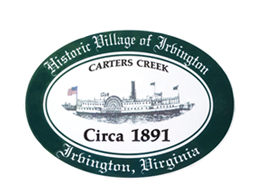 PLANNING COMMISSION SPECIAL CALLED MEETINGTuesday, October 12, 2021, 6:30 P.M., Irvington Baptist Church1.  CALL TO ORDER - Julie Harris, Chair2.  ROLL CALL AND DETERMINATION OF QUORUM - Julie Harris, Chair3.  APPROVE MINUTES September 7, 2021 Regular Called Meeting 4.  REPORT FROM CHAIR - Julie Harris 5.  REPORT FROM ZONING ADMINISTRATOR- Justin Nelson6.  OLD BUSINESS      A.  Update on proposals from consulting firms - B. Forrester, T. Chapman     B. Second Reading of Resolution for rezoning application #2021.RZ1 Pollard,	73 Seafood Lane, Irvington, Virginia to rezone from M-1 to B-1Discussion/Vote      C. Second Reading of Resolution for Conditional Use Permit #2021.CUP2 Pollard 	73 Seafood Land, Irvington, Virginia for an Inn in B-1Discussion/Vote7. NEW BUSINESS     A. First Reading of Mayhew CUP #2021.16 for construction of a pool in RPA of R-1      	district using re-construction (site visit and two meeting with applicant)8. NEXT MEETING: Joint Public Hearing of PC/TC, Thursday, October 14, 2021 at 6:30 p.m. at Irvington Baptist Church (CUP Mayhew – 1st reading)Planning Commission Special Called Meeting, Tuesday, November 9, 2021 at 6:30 at Irvington Baptist Church9.  ADJOURN